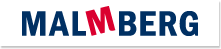 Actuele lesbrief Engels – SwedenVoor de docentZweden wordt lid van de NAVO. Wat weten leerlingen over Zweden?ERK-niveauOriënterend lezen A2: Kan specifieke informatie vinden en begrijpen in eenvoudig, alledaags materiaal. (LEA2-2a)Kan in lijsten, overzichten en formulieren specifieke informatie vinden en begrijpen. (LEA2-2c)Leesstrategieën – Kan zijn of haar begrip van de algemene betekenis van korte teksten over alledaagse onderwerpen van concrete aard gebruiken om de vermoedelijke betekenis van onbekende woorden af te leiden uit de context.Kan de betekenis van zo nu en dan voorkomende onbekende woorden afleiden uit de context en de betekenis van zinnen herleiden, op voorwaarde dat het besproken onderwerp bekend is.Big news: Sweden will join NATO. What do you actually know about Sweden?Assignment 1a	Which countries belong to Scandinavia? b	Work alone or with one or more classmates for a brainstorm: What do you think of when you hear “Sweden”? Write down your ideas.SwedenNATO stands for the North Atlantic Treaty Organisation. It is an international organisation of countries for their security and defense. It has 31 members. With Sweden it will have 32 members.Here are some interesting facts about Sweden.Read the text up to “Attractions and Landmarks”. Make assignment 2 and assignment 3.Read the rest of the text if you want to.Assignment 2Find the words in the text. Connect the words and expressions that have the same meaning.Assignment 3a	How many inhabitants does Sweden have?1	1.6 million2	10 million3	100 0004	11 millionb	What is the capital city of Sweden?1	Klarälven2	Krona3	Stockholm4	Vänernc	What are the Sami people?1	The ancient people who belonged to the family of Olof Skötkonung.2	The first people who lived in the area that is now Sweden.3	The people who live in all the Scandinavian countries.4	The Svea kings who conquered Sweden and Finland.1.	inhabitantsa.	the average number of years that a person can expect to live2.	monarchyb.	(to) be next to another country3.	Swedishc.	a beautiful, round ornament that kings and queens wear on their head4.	life expectancyd.	belonging to Sweden5.	a crowne.	a country that is ruled by a king or queen6.	indigenous peoplef.	large area of fresh water, surrounded by land7.	(to) conquerg.	large areas where trees grow close together 8.	regionh.	a part of a country9.	(to) borderi.	people that live in a particular place10.	forestsj.	the people who lived in a place in the beginning 11.	mountainsk.	(to) take control of a country, city, etc. by using force12.	lakesl.	very high areas of land